Komuniké z jednání komise č. 4 – 2024(30. května 2024)Komise konstatuje, že úroveň kontroly ZoU ze strany rozhodčích se zhoršuje a vyplnění podstatných údajů komplikuje projednávání událostí v dalších odborných komisích.  Komise se seznámila se závěry odborných komisí OFS týkající se závad v zápisech o utkání a přijala k nim následující opatření:Komise dává na vědomí dosavadní zjištěné nedostatky ze ZoU s tím, že k finančním sankcím přistoupí v případě, že se budou nedostatky opakovat. Komise rovněž posoudí závažnost nedostatků. Pokutovány budou zejména ty, které komplikují projednání přestupků v dalších odborných komisích (DK a STK). Komise žádá rozhodčí, aby zejména popis vyloučení hráčů vycházel  z platného metodického pokynu pravidlové komise FAČR č. 02-2023 „POKYNY K POPISU PŘESTUPKŮ“.  Metodický pokyn ke stažení zde:  https://www.fotbal.cz/facr/subjekty/subjekt/documents/380komise  upozorňuje R na to, že před potvrzením ZoU vedoucími si musí důkladně zkontrolovat ZoU v souhrnu, aby nedocházelo chybám,  kterých se rozhodčí dopouští.komise žádá rozhodčí, kteří používají sociální internetové sítě (například facebook), aby zvážili informace, které zveřejňují na svých soukromých profilech. V poslední době se na soukromých profilech rozhodčích objevily nevhodné komentáře k utkáním, k výkonům svých kolegů nebo k událostem provázejícím utkání. Komise považuje tuto formu komunikace za nevhodnou.komise rozhodčích důrazně připomíná rozhodčím nutnost uskutečnit  předzápasovou poradu s vedoucími týmů, hlavním pořadatelem i se svými asistenty. Důležité je to zejména v případech, kdy se jedná o začínající rozhodčí.Seminář začínajících rozhodčích – 21. června 2024 ve Velkých PavlovicíchKomise vyzývá fotbalové oddíly ke spolupráci při získávání nových rozhodčích. Případné zájemce o tuto činnost je možné hlásit kterémukoliv členovi komise..Komise připravuje seminář pro začínající rozhodčí, který se uskuteční v pátek dne 21.6. 2024 ve Velkých Pavlovicích. Pozvánky byly zaslány všem fotbalovým oddílům úřední poštou. Pozvánku s přihláškou si lze vyžádat prostřednictvím e-mailu. Případné dotazy týkající se semináře  lze adresovat na e-mail : strouhalm@seznam.cz  Letní seminář rozhodčích OFS Břeclav  - 23. srpna 2024 ve Velkých Pavlovicích Letní seminář se uskuteční v pátek 23. srpna 2024 od 16:30 hod. Pozvánku obdrží rozhodčí v průběhu letních prázdnin. Účast je povinná pro všechny aktivní rozhodčí. Bez absolvování semináře nebude rozhodčí po tomto termínu delegován.Termínová listina podzim 2024Komise rozhodčích upozorňuje na termíny další sezóny 2024/2025. Uvedené termíny jsou předběžně navrženy STK a podle nich budou rozhodčí delegování ke svým zápasům. Komise žádá rozhodčí, kteří v některém z prázdninových termínů budou čerpat dovolenou, o včasnou omluvu z delegací.Středa 31.7. 2024 – předkolo okresního poháru mužůNeděle 4.8.  – první kolo okresního poháru mužů10. a 11.8. – úvodní kolo OP a III. třídy mužů17. a 18.8. – úvodní kolo IV. třídy mužů a OP dorostu24. a 25.8. – úvodní kolo OP starších a mladších žákůZapsal: Miroslav Strouhal, předseda KR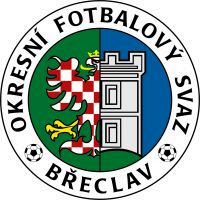 Fotbalová asociace České republiky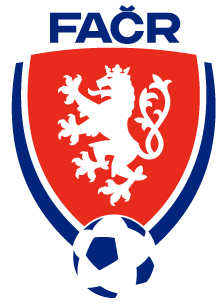 Okresní fotbalový svaz BřeclavKomise rozhodčíchVeslařská 1, 690 02 BřeclavDatum:Utkání:Rozhodčí:Popis:Opatření:26.5. 2024Bavory – DrnholecKovačičChybí popis důvodů udělení prvního napomenutí vyloučeného hráče. Popis přestupku vyloučeného hráče v rozporu s metodickým pokynem.Pokuta 50 Kč.24.5. 2024Podivín – Ivaň/Vranovice žáciUjčíkÚdaje v zápise o utkání jsou důvodem projednání v DK.Do rozhodnutí DK bez opatření.18.5. 2024Bulhary/Lednice C – KlentnicePochylýDelegovaný asistent se nedostavil bez dostatečné omluvy k utkání.Pokuta 50 Kč.18.5. 2024Vranovice – PouzdřanyDanielZávažné nedostatky v ZoU a činnosti rozhodčího řeší STK a DK.Rozhodčímu je omezena delegace do úplného vyřešení situace v obou komisích.